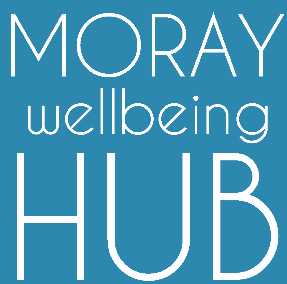 Organisation: Moray Wellbeing Hub CICStatus: Non-Executive Director (option to develop role as Executive Director)Closing date: 21/08/22, midnightLocation: MoraywideWebsite: www.moraywellbeinghub.org.ukThe Moray Wellbeing Hub CIC is looking to add to its board of directors as part of leading its innovative work. Our aim is to improve the wellbeing of people in Moray using activities that are founded on mutual peer support and an agreed set of values. We do this through delivering partnership activities such as training, awareness raising, supporting groups and individuals, as well as through setting up physical and virtual ‘safe’ spaces where people can share support and signposting.We require a strong core of directors to develop our organisation, increase our financial stability, grow and develop our human resources, give strong leadership on our values, moving on to identifying new areas of development. This team aims to be greater than the sum of its parts, representing a diverse range of life experiences, interests and core skills. Recruitment will be from the existing Moray Wellbeing Hub Champions pool and advertised widely to encourage new Champions to join and consider the role.Selection:Applicants to the role of director will be decided by the existing four directors. We are looking to fill one position in the team at this time, but may consider more if there are strong applications.Skills required:As we are looking for a team rather than a set of individuals, we will be looking for an individual that complements the existing directors’ skills to create a sustainable balance of practical and creative thinking, focusing on working well together as an authentic and supportive team.   The role we seek to fill ideally should have skills and experience in business finance. Whilst this is desirable applications from those with other interests and skills will be considered. Peer2Peer:You will be required to either already hold a pass in this course that enables use of peer-support values or be willing to undertake one within the first 6 months.We aim to attract individuals with skills & experience such as:  (those in bold identified as areas of particular priority for this recruitment, but not essential)Finance, audit, accountancy and risk management Experience and understanding of the Third Sector, in particular health (wellbeing and issue based such as drugs and alcohol) and age specific (young people / older people)Community engagementHuman resources and organisational development Social enterprise and/or community development Policy and local government CampaigningEvaluation and researchMarketing Retail Business development Working knowledge of governance and how effective boards operate Managing changeCreative approaches client/customer engagement Partnership working Strategic business planning Core values & Directors Agreement :Appointment will be based on completion of the application form, including a signed directors agreement, and suitable references (one from an existing MWH Champion). Key to selection will be ensuring that new the director embodies the organisations values and support each other to do so.Moray Wellbeing Hub core values & principlesValues ( HOW we work):Principles (WHAT we focus on): Peer-support	Recognising the value of intentional, mutual and authentic sharing of life experiences in inspiring recovery and wellbeing.Anti-stigma	Recognising and challenging all forms of stigma related to mental health including self-stigma.Recovery		Living a full and meaningful life, as defined by an individualInclusion		All people are embraced irrespective of race, gender, disability, medical or other need.Interdependency	Increasing connection and community as core to wellbeing for all, moving beyond concepts independence from support of others as a desirable and achievable goal.To apply, please send a completed application form to: heidi@moraywellbeinghub.org.ukPlease title the email‘MWH CIC Director Application Form’The Deadline for applications is:  Friday 17th June 2022 at 12 noon.Application for Director: Moray Wellbeing Hub CIC – part 1If you wish to discuss the Director role with an existing MWH Director please contact:Chris@moraywellbeinghub.org.ukMillie@moraywellbeinghub.org.ukHeidi@moraywellbeinghub.org.ukRachel@moraywellbeinghub.org.ukApplication for Director: Moray Wellbeing Hub CIC – part 2Should applications be received that lack the core requirements or have insufficient information, the individual will receive strengths based support and feedback confidentially. Moray Wellbeing Hub project: Directors agreementMoray Wellbeing Hub Champions: Members of the social movementIndividuals who have signed up as MWH Champions and who take action to support MWH aims. This does not necessarily require a time commitment or skills base, just a willingness to be part of an active team of peers and use values based approaches.Moray Wellbeing Hub CIC Directors: Legal role with responsibility for the social enterprise that resources and draws resource from the social movementLegal: Make a legal commitment to Companies House and have their details available in the public domain as part of this.Responsibility: Have decision making powers and financial responsibility within Moray Wellbeing Hub CIC.Visible peers: Are visible to others as a Champion, therefore the fact they have experienced crisis or challenge in their own wellbeing is also in the public domain (not all our champions choose to share their role).Committed: Make a commitment of time, no less than approximately 3 hours a week.Leadership: Lead by example under peer based values of the project.Expectations: please tick all boxes and sign this document to show you have read all expectations, agree and understand this agreementChampions:Have experienced crisis or challenge in their wellbeingWant to support the Moray Wellbeing Hub by taking actionAgree to take action routed in our values and principlesEndeavour to be aware of the key aims of MWH, the companies progress and activities, and know how to signpost to more information Agree to give feedback on their experiences of being involved in the projectAgree to communicate with the project lead in advance if requiring additional resources for project work (expenses, transport, leaflets etc)if planning to represent the project at any meetings or eventsDirectors:Take a continuous personal development approach including obtaining a Peer2Peer pass Treat fellow directors and champions with unconditional high regardAre open about being a ChampionTake legal responsibilities Commit to a minimum of 3 hours a weekMay be paid, if and when, funds are available in a relevant Executive Director role.Signed………………………………………………..………………….. Date……………………………………..…..AuthenticityOpen, honest and transparent communications.MutualityMutual respect and trust.CommunityA commitment to make best use of local resources & locality focus. EmpowermentProactive in addressing negative power dynamics on wellbeingCoproductionA willingness to work with and learn from others.Strength based focusA commitment to being positive and constructive.Respecting rightsPromoting equality and awareness of rights. Name in full including any middle names: 
(this is needed for Companies House registration)I confirm that I know of no reason that I cannot undertake a director role (i.e. legal status)Date of birth: UK resident?       Y     (please delete)Address (incl. postcode):Directors statement: 
I commit to the Directors agreement, core values and joining the Protecting Vulnerable Groups Scheme (PVG Scheme). I have also researched / have understanding of the legal aspects of the role.Signed: …… 
(if sent via personal email type your name here)Date:…………Intent: Why do you want to become appointed as a director for the Moray Wellbeing Hub CIC?Strengths: What skills do you feel that you can bring to the board if you were appointed? Insight: What challenges can you foresee in committing to this role? (For example, areas where you are aware of a lack of strength or external resources)Resources: What have you in place to support your own wellbeing whilst carrying out your role?Reference 1: Please provide a short statement of support from a fellow Champion that supports your application and shows your commitment to the values of the Moray Wellbeing Hub.Referees Name (Champion): Reference 2: Please provide a second referee who can support your application in terms of your valid skills for this role. Ensure that they are willing to be contacted regarding this application.Name:Contact details:Relationship: